FICHA “CONCILIA MAGAZ. VERANO 2020”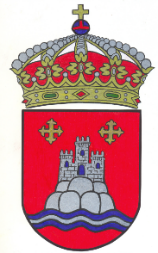 DATOS:Nombre y apellidos del menor: ____________________________________________Fecha de nacimiento: _______________________________ Horario “Concilia Magaz. Verano 2020”: _____________________________________(Señalar hora de entrada y salida habitual en caso de madrugadores y/o remolones)Teléfonos en caso de urgencia: _________________ nombre: ___________________				_________________ nombre: ____________________Nombre y apellidos padre/madre: __________________________________________Nombre y apellidos madre/padre: __________________________________________Nombre y apellidos de las personas con las que convive el menor durante el programa y parentesco o personas autorizadas:_____________________________________________________ ( ______________)_____________________________________________________ ( ______________)_____________________________________________________ ( ______________)_____________________________________________________ ( ______________)A tener en cuenta por monitores/as: __________________________________________________________________________________________________________________________________________________________________________________________________AUTORIZACIÓND/Dña. _______________________ con D.N.I núm. ____________ AUTORIZO a ______________________________________ a acudir a las actividades enmarcadas en el programa “Concilia Magaz. Verano 2020” organizado y gestionado por el Ayuntamiento de Magaz de Pisuerga. Así mismo DECLARO tener conocimiento de su funcionamiento y de los riesgos que pudiera conllevar.Magaz de Pisuerga a, ______ de ______________ de 2020Firmado: DECLARACIÓN RESPONSABLE documento de aceptación de las condiciones y consentimiento de participación en las actividadesEn cumplimiento de las medidas generales a aplicar en el desarrollo de todas las actividades juveniles de tiempo libre, como condición de participación en las actividades, D/Dña. _______________________________________________________ con DNI, núm. __________________, como madre/padre/tutor/a de ___________________________________________________________________________ DECLARO que en los 14 días previos al inicio de la actividad: I. El participante no presenta sintomatología (tos, fiebre, dificultad al respirar, etc.) que pudiera estar asociada con el COVID-19. II. Que el participante no ha estado en contacto estrecho con convivientes, familiares o personas que presentaban síntomas vinculados al COVID 19 al menos en los últimos 14 días previos al inicio de la actividad. Así mismo, en cumplimiento de las condiciones del Ministerio de sanidad:ACEPTO las medidas de prevención e higiene propuestas y congruentes con las descritas en cada momento por la Autoridad Sanitaria competente.DECLARO que no formo parte ni convivo con personas con especial vulnerabilidad al COVID19 o, en caso afirmativo, cuento con la autorización sanitaria y/o de los convivientes para la participación. DECLARO no padecer síntomas compatibles con la COVID-19, no haber tenido contacto estrecho con un caso probable o confirmado de COVID-19 y conocer los riesgos que pueda suponer para una persona vulnerable.ME COMPROMETO a revisar diariamente el estado de salud y dar razón de ausencia.He sido informado/a sobre COVID19 y tras haber sido informado de las medidas y de los riesgos que implica la participación en la actividad en el contexto de la epidemia por el SARS-CoV2 para el/la participante y su entorno de convivencia, DOY MI CONSENTIMIENTO de participación. En Magaz de Pisuerga a _____ de _________ de 2020Firmado:“CONCILIA MAGAZ. VERANO 2020”Las sesiones del programa se desarrollarán, en líneas generales, del siguiente modo:De 7:45 a 10:00. “Madrugadores”. Los menores podrán acudir al centro cultural a cualquier hora entre las 7:45 y las 10:00, señalando el horario habitual y comunicando cualquier modificación.  De 10:00 a 11:30. “Talleres y otras actividades”. Según sesión: expresión plástica, animación a la lectura, talleres deportivos, de animación, educación ambiental, conocimiento del entorno, juegos cooperativos, juegos de mesa… De 11:30 a 12:15. “Tiempo de almuerzo” y “juego libre”, normalmente en el patio del colegio.12:15 a 12:30. “Camino a la piscina”.12:30 a 13:30. “Ludopiscina” (Actividades educativas en la piscina).13:30 a 14:00. Cambio de ropa y vuelta al Centro cultural.14:00. Salida de los menores del horario de actividades. Puerta del centro cultural.14:00-15:00. “Remolones”. Los menores podrán salir de 14:00 a 15:00, según horario a convenir con las familias.Las sesiones extraordinarias (jornada de actividades especiales, para realizar visitas por el entorno, que no cumplen los contenidos descritos o necesiten materiales concretos) se comunicarán a los familiares previamente. Si las condiciones climatológicas no acompañan, el contenido se modificará atendiendo a los intereses y necesidades de los menores. MATERIALES A LLEVAR POR EL MENOR CADA DÍA:Se recomienda poner el nombre del menor en su material para poder identificarlo.Agua.Ropa cómoda (que permita jugar, no importe manchar…).Mascarillas. Se recomiendan 2 unidades limpias por día (quirúrgicas o higiénicas).Crema solar aplicada (también puede incluirse para piscina).Mochila pequeña con los materiales.Almuerzo (según horario de desayuno y comida).MATERIALES PISCINA:Ropa de baño (bañador, bikini…).Toalla.Gorro de piscina.Chanclas o similar.Ropa de cambio.Cada menor se hará responsable del cuidado de su material (sacar su almuerzo, colocar la toalla en la piscina, meterlo en la mochila, recoger y cuidar sus cosas…) con la intención de educar en hábitos y responsabilidad.Si durante el desarrollo de las actividades se produce alguna modificación o fuera necesario aportar algún material no descrito anteriormente, se notificará a los familiares con antelación.El programa se adapta a las circunstancias personales de los menores atendiendo en todo momento a cualquier situación de diversidad: física, cultural, psicológica, familiar… Para ello, dichas circunstancias (alergias, toma de medicación, uso de materiales específicos, alimentación, custodias familiares…), si pudieran afectar durante el desarrollo de las actividades, deberán informarse previamente a la coordinadora.Para más información, aportaciones y sugerencias:Raquel Becerril González. Ayuntamiento de Magaz de Pisuergaculturaydeporte@magazdepisuerga.esTeléfonos: 979784443 / 618218723Nº DE CUENTA: ES75 2103 4569 9000 3000 2439 (Unicaja).CONCEPTO: CONCILIA, Nombre y Apellidos del menor inscrito en el programa.